KAPAP                                                                                     ПОСТАНОВЛЕНИЕ«02» февраль 2016 й.                         № 11                              «02» февраля .О присвоении адреса жилому домуна территории сельского поселения  Администрация сельского поселения Байгузинский сельсовет муниципального района Янаульский район Республики Башкортостан    ПОСТАНОВЛЯЕТ:1. Присвоить почтовый адрес жилому дому с  кадастровым номером 02:54:030101:66, Республика Башкортостан, Янаульский район, д.Старая Орья, ул.Луговая, дом 2.2. Контроль за выполнением данного постановления оставляю за собой.3. Данное  Постановление  обнародовать в здании Администрации сельского поселения Байгузинский сельсовет муниципального района Янаульский район Республики Башкортостан по адресу: Республика Башкортостан, Янаульский район, с. Байгузино, ул. Центральная, 28.Глава сельского поселения                                                                                   З. З. ХановБАШKОРТОСТАН  РЕСПУБЛИКАHЫЯNАУЫЛ  РАЙОНЫ МУНИЦИПАЛЬ РАЙОНЫНЫN БАЙFУЖА  АУЫЛ СОВЕТЫ АУЫЛ БИЛEМEHЕ  ХАКИМИEТЕ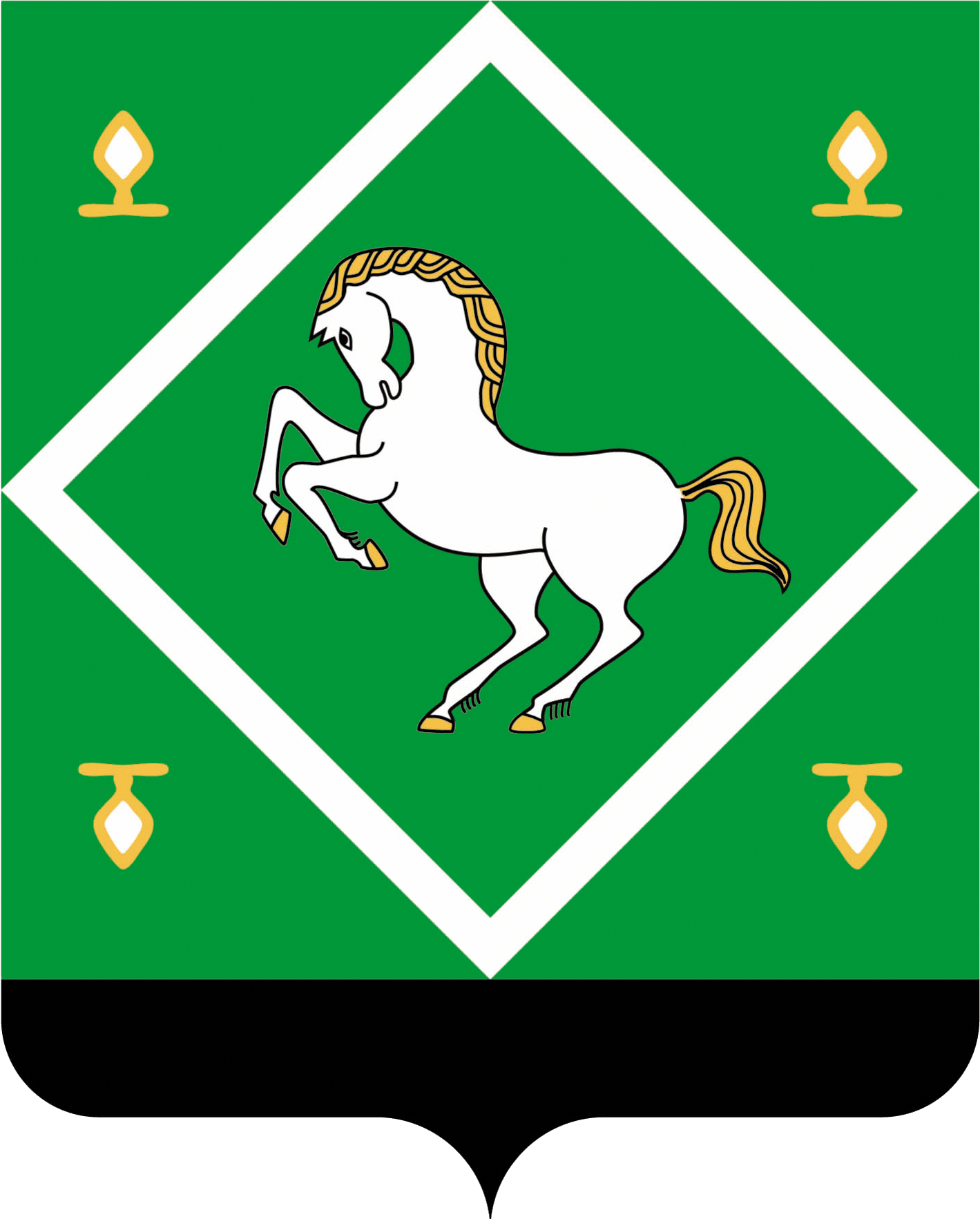 Администрация сельского поселения байгузинский сельсовет МУНИЦИПАЛЬНОГО  районаЯНАУЛЬСКИЙ РАЙОН РеспубликИ Башкортостан 